Porsche Club GB - Region 14Mid week run May 18th 2022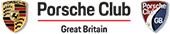 Leave services at junction 47. 10.30amHead east along M4 to junction 43.Take slip road off onto A465 Stay on A465 until 4th roundabout (roadwork’s here with40mph limit)Take 1st exit onto A4059 Pontbren Llwyd/Penderyn.Stay on A4059 over the mountains until it drops down to meet the A470 then turn left for Brecon. Main Brecon roundabout take 3rd exit B4601 (Newgate St/Bridge St)Pass over bridge, through traffic lights (market St B4061), road bares left uphill then around to traffic lights. Turn left (The Struet) Next Lights turn left (Priory Hill B4520) Through Llandefaelog Fach, Lower Chapel, Upper Chapel Stay on B4520 into Builth WellsTurn left onto one way system A483  2nd exit at roundabout then right past Builth Wells fire station A483Main Car Park on left hand side Toilet stop and re- group.Leave car park then turn left at main river bridge A483At show ground roundabout take 2nd exit A483.At sharp left hand bend, take right turn onto A4812nd exit at roundabout. A481 Then turn right onto B4567Just past Erwood Station and haulage yard on right turn right over River Bridge, Turn left and re-join A470Follow A470 onto A479 to Roundabout.Take 1st exit (A4079)At Tee junction turn right onto A438The Old Railway Garden Centre is on your right hand side Three CocksBreconPowys, LD3 0SGCall Us: 01497 847055welcome@oldrailwaylinegc.co.ukIf you have a look on their web site they have a cafe and restaurant.  Very nice garden centre. For those that would prefer, you can turn left at the T junction and go into Hay on Wye. Public pay and display car park up the hill on right just past Swan public house.  Plenty of pubs, cafes and restaurants.Have a nice drive. Paul Bowyer
R14 Regional Committee member
07738185332
 
